Publicado en Barcelona el 06/11/2018 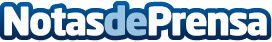 El programa 'Aprender Juntos es Mejor' visita por primera vez MurciaBajo el lema 'Aprender Juntos Es Mejor', PURINA y el Centro de Terapias Asistidas con Canes han creado el primer programa nacional de educación asistida con perros para mostrar los beneficios de las mascotas en la educación de los niños. La iniciativa ya ha visitado cerca de 70 escuelas de Cataluña, la Comunidad de Madrid, Andalucía, las Islas Baleares, el País Vasco, la Comunidad Valenciana, Aragón y GaliciaDatos de contacto:CARMEN ORTEGA MONASTERIONota de prensa publicada en: https://www.notasdeprensa.es/el-programa-aprender-juntos-es-mejor-visita_1 Categorias: Nacional Educación Murcia Mascotas Ocio para niños http://www.notasdeprensa.es